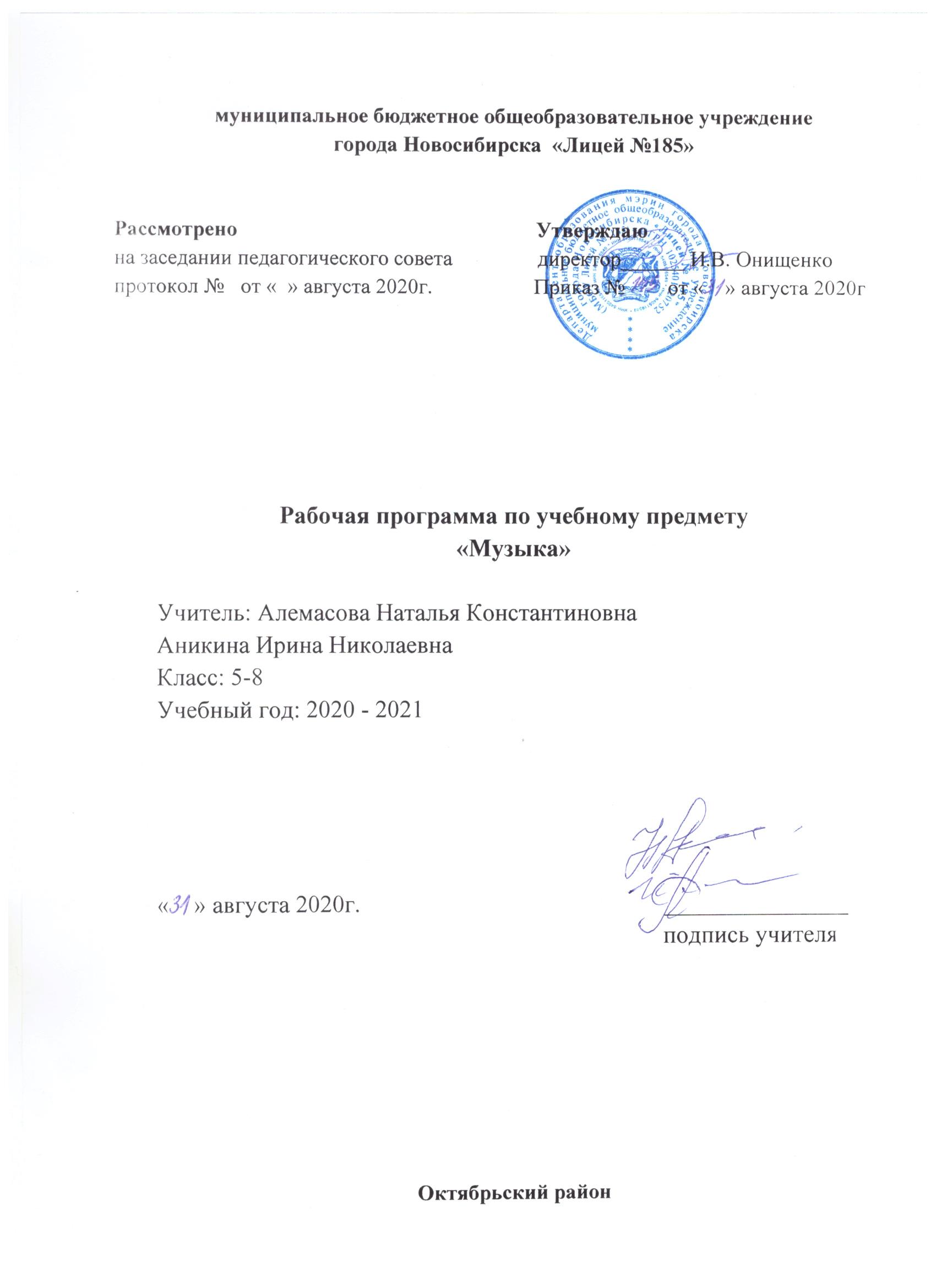 Рабочая программа по учебному предмету «Музыка» (5-8 классы) в соответствии с ФГОС ООО1.Пояснительная запискаНормативные правовые документы, на основании которых разработана рабочая программа:● Федеральный государственный образовательный стандарт ООО, утвержденный приказом Министерства образования и науки РФ от 17.12.2010 г. № 1897 в редакции приказа Министерства образования и науки РФ от 29.12.2014 г. № 1644;● примерная ООП ООО (протокол заседания ФУМО по ОО от 08.04.2015 г. №1/15).●  основная образовательная программа основного общего образования МБОУ Лицей №185 ●  Федеральный перечень учебников, рекомендованных (допущенных) к использованию в образовательных учреждениях, реализующих образовательные программы общего образования и имеющих государственную аккредитацию, утвержденных приказом Минобрнауки России от 31 марта 2014 г. № 253.●  для реализации программы используются УМК: Авторы: Е.Д.Критская, Г.П.Сергеева, Т. С. Шмагина, М., Просвещение, 2011.Музыка. 5-8 классы.    Цель программы – развитие музыкальной культуры школьников как неотъемлемой части духовной культурыНаправления:Приобщение к музыке как эмоциональному, нравственно-эстетическому феномену, осознание через музыку жизненных явлений, овладение культурой отношения к миру, запечатленного в произведениях искусства, раскрывающих духовный опыт поколений;  Воспитание потребности в общении с музыкальным искусством своего народа и разных народов мира, классическим и современным музыкальным наследием; эмоционально-ценностного, заинтересованного отношения к искусству, стремления к музыкальному образованию;Развитие общей музыкальности и эмоциональности, эмпатии и восприимчивости, интеллектуальной сферы и творческого потенциала, художественного вкуса, общих музыкальных способностей;Освоение жанрового и стилевого многообразия музыкального искусства, специфики его выразительных средств и музыкального языка, интонационно-образной природы и взаимосвязи с различными видами искусства и жизнью;Овладение художественно-практическими умениями и навыками в разнообразных видах музыкально-творческой деятельности (слушании музыки и пении, инструментальном музицировании и музыкально-пластическом движении, импровизации, драматизации музыкальных произведений, музыкально-творческой практике с применением информационно-коммуникационных технологий).Для этого необходимо решение таких задач, как:- развитие у подростков способности к эстетическому освоению мира и оценке музыкальных произведений по законам гармонии и красоты;-	воспитание художественного мышления, постигающего жизненные и музыкальные явления во всей их сложности и совокупности противоречий;- освоение музыки в союзе с другими видами искусства, понимание сущности их взаимодействия в восприятии целостной картины мира;- изучение музыки как вида искусства в многообразии форм и жанров, усвоение особенностей музыкального языка, способов исполнительства;- знание лучшего, что создано в отечественной и зарубежной классике, в творчестве современных композиторов, народной музыке; -развитие художественных умений и навыков, слушательской и исполнительской культуры учащихся, их творческой индивидуальности, проявляющихся в хоровом и сольном пении, импровизации на музыкальных инструментах, выражении музыкального образа через образ живописный, танцевальный, поэтический.                         Общая характеристика учебного предмета «Музыка»       Программа разработана на основе преемственности с курсом начальной школы и ориентирована на дальнейшее развитие эмоционально-ценностного отношения к музыкальному искусству, систематизацию и углубление полученных знаний, расширение опыта музыкально творческой деятельности, формирование устойчивого интереса к отечественным и мировым культурным традициям.                 Курс музыки в основной школе предполагает обогащение сферы художественных интересов учащихся, разнообразие видов музыкально - творческой деятельности, активное включение элементов музыкального самообразования, обстоятельное знакомство с жанровым и стилевым многообразием классического и современного творчества отечественных и зарубежных композиторов. Постижение музыкального искусства на данном этапе приобретает в большой степени деятельностный характер и становится сферой выражения личной творческой инициативы школьников и результатов художественного сотрудничества, музыкальных впечатлений и эстетических представлений об окружающем мире.       Приобщение к отечественному и зарубежному музыкальному наследию, уважение к духовному опыту и художественным ценностям разных народов мира, освоение культурных традиций Отечества, малой родины и семьи обеспечивает социальное развитие растущего человека. Постоянное и разнообразное по формам учебное продуктивное сотрудничество, возможность активного участия каждого   школьника в коллективном или ансамблевом пении, инструментальном музицировании и т. д., развитии особого умения «слышать другого», построение совместной деятельности и поиск в процессе учебных ситуаций нетрадиционных вариантов решения творческих задач стимулирует коммуникативное развитие учащихся.	 Описание места учебного предмета  	Общее количество часов по учебному предмету «Музыка»  в 5-8 классах составляет 141 часов, с еженедельной нагрузкой 5,6,7,8 классы - 1 час в неделю. 2.Личностные, метапредметные и предметные планируемые результаты освоения программы по учебному предмету «Музыка» В данной программе заложены возможности предусмотренного стандартом формирования у обучающихся универсальных учебных действий.	Личностные УУД:- вхождение обучающихся в мир духовных ценностей музыкального искусства, влияющих на выбор наиболее значимых ценностных ориентаций личности;- понимание социальных функций музыки (познавательной, коммуникативной, эстетической, практической, воспитательной, зрелищной и др.) в жизни людей, общества, в своей жизни;- осознание особенностей музыкальной культуры России, своего региона, разных культур и народов мира, понимание представителей другой национальности, другой культуры и стремление вступать с ними в диалог;- личностное освоение содержания музыкальных образов (лирических, эпических, драматических) на основе поиска их жизненного содержания, широких ассоциативных связей музыки с другими видами искусства;- осмысление взаимодействия искусств как средства расширения представлений о содержании музыкальных образов, их влиянии на духовно-нравственное становление личности;- понимание жизненного содержания народной, религиозной, классической и современной музыки, выявление ассоциативных связей музыки с литературой, изобразительным искусством, кино, театром в процессе освоения музыкальной культуры своего региона, России, мира, разнообразных форм музицирования, участия в исследовательских проектах.	Регулятивные УУД:- самостоятельный выбор целей и способов решения учебных задач (включая интонационно-образный и жанрово-стилевой анализ сочинений) в процессе восприятия и исполнения музыки различных эпох, стилей, жанров, композиторских школ;- планирование собственных действий в процессе восприятия, исполнения музыки, создания импровизаций при выявлении взаимодействия музыки с другими видами искусства, участия в художественной и проектно-исследовательской деятельности;- совершенствование действий контроля, коррекции, оценки действий партнёра в коллективной и групповой музыкальной, творческо-художественной, исследовательской деятельности;- саморегуляция волевых усилий, способности к мобилизации сил в процессе работы над исполнением музыкальных сочинений на уроке, во внеурочных и внешкольных формах музыкально-эстетической, проектной деятельности, в самообразовании;- развитие критического отношения к собственным действиям, действиям одноклассников в процессе познания музыкального искусства, участия в индивидуальных и коллективных проектах;- сравнение изложения одних и тех же сведений о музыкальном искусстве в различных источниках; приобретение навыков работы с сервисами интернета.	Познавательные УУД:- стремление к приобретению музыкально-слухового опыта общения с известными и новыми музыкальными произведениями различных жанров, стилей народной и профессиональной музыки, познанию приёмов развития музыкальных образов, особенностей их музыкального языка;- формирование интереса к специфике деятельности композиторов и исполнителей (профессиональных и народных), особенностям музыкальной культуры своего края, региона;- расширение представлений о связях музыки с другими видами искусства на основе художественно-творческой, исследовательской деятельности;-усвоение терминов и понятий музыкального языка и художественного языка различных видов искусства на основе выявления их общности и различий с терминами и понятиями художественного языка других видов искусства;- применение полученных знаний о музыке и музыкантах, о других видах искусства в процессе самообразования, внеурочной творческой деятельности.	Коммуникативные УУД:- решение учебных задач совместно с одноклассниками, учителем в процессе музыкальной, художественно-творческой, исследовательской деятельности;- формирование способности вступать в контакт, высказывать свою точку зрения, слушать и понимать точку зрения собеседника, вести дискуссию по поводу различных явлений музыкальной культуры;- формирование адекватного поведения в различных учебных, социальных ситуациях в процессе восприятия и музицирования, участия в исследовательских проектах, внеурочной деятельности;- развитие навыков постановки проблемных вопросов во время поиска и сбора информации о музыке, музыкантах, в процессе восприятия и исполнения музыки;- совершенствование навыков развёрнутого речевого высказывания в процессе анализа музыки ( с использованием музыкальных терминов и понятий), её оценки и представления в творческих формах работы в исследовательской, внеурочной, досуговой деятельности;- знакомство с различными социальными ролями в процессе работы и защиты исследовательских проектов;- самооценка и интепретация собственных коммуникативных действий в процессе восприятия, исполнения музыки, театрализаций, драматизаций музыкальных образов.          Информационные УУД:-владение навыками работы с различными источниками информации: книгами, учебниками, справочниками, атласами, картами, энциклопедиями, каталогами, словарями, CD-ROM, Интернетом;- самостоятельный поиск, извлечение, систематизация, анализ и отбор необходимой для решения учебных задач информации, её организация, преобразование, сохранение и передача;- ориентация в информационных потоках, умение выделять в них главное и необходимое; умение осознанно воспринимать музыкальную и другую художественную информацию, распространяемую по каналам средств массовой информации;- применение для решения учебных задач, проектно-исследовательской деятельности, информационных и телекоммуникационных технологий: аудио- и видеозаписи, электронная почта, Интернет;- увеличение количества источников информации, с которыми можно работать одновременно при изучении особенностей музыкальных образов разных эпох, стилей, композиторских школ;- осуществление интерактивного диалога в едином информационном пространстве музыкальной культуры.Планируемые результаты изучения учебного предмета «Музыка» (5 - 8) 3.Содержание учебного предмета.5 класс (35 часов) «Музыка»Раздел 1. «Музыка и литература» 17 ч.      Что роднит музыку с литературой. Сюжеты, темы, образы искусства. Интонационные особенности языка народной, профессиональной, религиозной музыки (музыка русская и зарубежная, старинная и современная). Специфика средств художественной выразительности каждого из искусств. Вокальная музыка. Фольклор в музыке русских композиторов. Жанры инструментальной и вокальной музыки. Вторая жизнь песни. Писатели и поэты о музыке и музыкантах.  Путешествие  в музыкальный театр: опера, балет, мюзикл. Музыка в театре, кино, на телевидении.Использование различных форм музицирования и творческих заданий в освоении содержания музыкальных образов.Раздел 2. «Музыка и изобразительное искусство» 18 ч.Взаимодействие музыки с изобразительным искусством Исторические события, картины природы, разнообразные характеры, портреты людей в различных видах искусства. Об раз музыки разных эпох в изобразительном искусстве. Небесное и земное в звуках и красках. Исторические события в музыке: через прошлое к настоящему. Музыкальная живопись  и живописная музыка. Колокольность в музыке и изобразительном искусстве. Портрет в музыке и изобразительном искусстве. Роль дирижера в прочтении музыкального сочинения Образы борьбы и победы в искусстве. Архитектура — застывшая музыка. Полифония в музыке и живописи. Творческая мастерская композитора, художника. Импрессионизм в музыке и живописи. Тема защиты Отечества в музыке и изобразительном искусстве.Использование различных форм музицирования и творческих заданий в освоении содержания музыкальных произведений.6 класс (35 часов) «Музыка» Курс нацелен на изучение многообразных взаимодействий музыки с жизнью, природой, обычаями, литературой, живописью, историей, психологией музыкального восприятия, а также с другими видами и предметами художественной и познавательной деятельности.       Программа основана на обширном материале, охватывающем различные виды искусств, которые дают возможность учащимся усваивать духовный опыт поколений, нравственно-эстетические ценности мировой художественной культуры, и преобразуют духовный мир человека, его душевное состояние. Содержание данной программы раскрывается в учебных темах каждого полугодия. В обновленном музыкальном материале, а также введении параллельного и методически целесообразного литературного и изобразительного рядов. В программе 6 класса рассматривается многообразие музыкальных образов, запечатленных в жанрах вокальной, инструментальной и инструментально-симфонической музыки. Музыкальный образ рассматривается как живое, обобщенное представление о действительности, выраженное в звуках. В сферу изучения входят также интонационная природа музыкальных образов, приемы взаимодействия и развития различных образных сфер в музыкальном искусстве. Мир образов народной, религиозной, классической и современной музыки. Музыка в семье искусств.Приоритетным направлением содержания программы и УМК по-прежнему остается русская музыкальная культура. Фольклор, классическое наследие, музыка религиозной традиции, современные музыкальные направления музыкального искусства формируют у учащихся национальное самосознание, понимание значимости своей культуры в художественной картине мира.  Раздел 1: «Мир образов вокальной музыки».-17 чУдивительный мир музыкальных образов. Образы романсов и песен русских композиторов. Старинный русский романс. Мир чарующих звуков. Песня-романс. Два музыкальных посвящения. Романс – посвящение. Портрет в музыке и живописи. Картинная галерея. Обряды и обычаи в фольклоре и в творчестве композиторов. Сцены народных обрядов в операх русских композиторов. Сцены народных обрядов в операх русских композиторов. Образы песен зарубежных композиторов. Мир старинной песни. Баллада «Лесной царь». Народное искусство Древней Руси. Русская  духовная музыка. «Фрески Софии Киевской». «Перезвоны». Молитва. Небесное и земное в музыке Баха. Полифония.Фуга. Хорал. Образы скорби и печали. Фортуна правит миром. Авторская песня: прошлое и настоящее. Джаз.Раздел 2: «Мир образов камерной и симфонической музыки» -18 чВечные темы искусства и жизни. Образы камерной музыки. Могучее царство  Ф. ШопенаИнструментальная баллада. Ночной пейзаж. Инструментальный концерт. «Космический пейзаж». Симфонические образы. Образы симфонической музыки Г.В. Свиридов «МетельСимфоническое развитие музыкальных образов «В печали весел, а в веселье печален». Связь времен. Программная увертюра. Увертюра «Эгмонт». Увертюра-фантазия П.И Чайковского «Ромео и Джульетта».Мир музыкального театра.Мюзикл «Вестсайдская история». Опера «Орфей и Эвридика» К. Глюка. Образы киномузыки. «Ромео и Джульетта» в кино ХХ века. Музыка в отечественном кино. Образы киномузыки.7 класс (35 часов)  «Музыка»Тема года: Особенности драматургии сценической, камерной и симфонической музыки.Раздел 1. Особенности драматургии сценической музыки (17 ч)Стиль как отражение эпохи, национального характера, индивидуальности композитора: Россия — Запад. Жанров разнообразие опер, балетов, мюзиклов (историко-эпические, драматические, лирические, комические и др.). Взаимосвязь музыки с литературой и изобразительным искусством в сценических жанрах. Особенности построения музыкально-драматического спектакля. Опера: увертюра, ария, речитатив, ансамбль, хор, сцена. Балет: дивертисмент, сольные и массовые танцы (классический и характерный), па-де-де, музыкально-хореографические сцены и др. Приемы симфонического развития образов.Сравнительные интерпретации музыкальных сочинений. Мастерство исполнителя («искусство внутри искусства»): выдающиеся исполнители и исполнительские коллективы. Музыка в драматическом спектакле. Роль музыки в кино и телевидении.Использование различных форм музицирования и творческих заданий в освоении учащимися содержания музыкальных произведений.Раздел 2. Особенности драматургии камерной и симфонической музыки(18 ч)Сонатная форма, симфоническая сюита, сонатно-симфонический цикл как формы воплощения и осмысления жизненных явлений и противоречий. Сопоставление драматургии крупных музыкальных форм с особенностями развития музыки в вокальных и инструментальных жанрах.Стилизация как вид творческого воплощения художественного замысла: поэтизация искусства прошлого, воспроизведение национального или исторического колорита. Транскрипция как жанр классической музыки.Переинтонирование классической музыки в современных обработках. Сравнительные интерпретации. Мастерство исполнителя: выдающиеся исполнители и исполнительские коллективы.Использование различных форм музицирования и творческих заданий для освоения учащимися содержания музыкальных произведений.8 класс (36 часов) «Музыка»Раздел 1. Что значит современность в музыке (8 часов)Искусство вокруг нас, его роль в жизни современного человека. Художественный образ – стиль, язык. Традиции в музыке. Музыкальная игротека. Сказочно – мифологические темы. О современности в музыке.Раздел 2. Музыка серьезная и музыка легкая (8 часов)Духовная музыка. Музыка колоколов. Музыкальная игротека. Популярная музыка – плюсы и минусы. Музыка легкая для восприятия и музыка легкая по содержанию. Песенная и танцевальная музыка могут лежать в основе легкой и серьезной музыки. Музыкальная игротека.Раздел 3. Взаимопроникновение легкой и серьезной музыки (10 часов)Опера Дж. Верди «Ригалетто» и драматургия оперы. Опера и оперетта, сходство и различие. Сопоставление серьезного и легкого в жанре оперы. Сопоставление серьезного и легкого в жанре оперетты. История симфоджаза. Дж. Гершвин. Есть ли деление на легкую и серьезную музыку в фольклоре? Как из музыки одного жанра рождается произведение другого жанра? Обобщение темы: «Взаимопроникновение легкой и серьезной музыки».Раздел 4. Великие наши современники.И.С. Бах. Жизнь и творчество. Западно – европейский классик 19 века. Л. ван Бетховен в наши дни. М.П. Мусоргский – гениальный русский композитор. Биография и творчество. Судьба русского народа  в произведениях М. Мусоргского. С. Прокофьев – связь времен. Жизнерадостность высоких идеалов искусства. Фонотека. Слушаем и рассуждаем. Урок концерт по заявкам.4. Тематическое планирование  и  распределение часов.5 класс6 класс7 класс8 класс «Музыка»5-е классы6-е классы7-е классы7-е классы8-е классы8-е классыУченик научится-—	понимать специфику музыки и выявлять родство художественных образов разных искусств, различать их особенности;—	выражать эмоциональное содержание музыкальных произведений в исполнении, участвовать в различных формах музицирования;—	раскрывать образное содержание музыкальных произведений разных форм, жанров и стилей; высказывать суждение об основной идее и форме ее воплощения в музыке;—	понимать специфику и особенности музыкального языка, творчески интерпретировать содержание музыкального произведения в разных видах музыкальной деятельности;—	осуществлять исследовательскую деятельность художественно-эстетической направленности, участвуя в творческих проектах, в том числе связанных с музицированием; проявлять инициативу в организации и проведении концертов, театральных спектаклей, выставок и конкурсов, фестивалей и др.;—	разбираться в событиях художественной жизни отечественной и зарубежной культуры, владеть специальной терминологией, называть имена выдающихся отечественных и зарубежных композиторов и крупнейшие музыкальные центры мирового значения (театры оперы и балета, концертные залы, музеи);—	определять стилевое своеобразие классической, народной, религиозной, современной музыки, разных эпох;—	применять информационно-коммуникативные технологии для расширения опыта творческой деятельности в процессе поиска информации в образовательном пространстве сети Интернет.- понимать, что музыкальный образ – живое, обобщенное представление о действительности, выраженное в звуках.-  Различать лирические, эпические, драматические музыкальные образы в вокальной и инструментальной музыке. - анализировать различные трактовки одного и того же произведения, аргументируя исполнительскую интерпретацию замысла композитора. - владеть навыками музицирования, исполнение песен, напевание запомнившихся мелодий знакомых музыкальных сочинений.- понимать жизненно – образное содержание музыкальных произведений разных жанров- по характерным признакам определять принадлежность музыкальных произведений к соответствующему жанру и стилю — народная, композиторская.- понимать: способы создания различных образов: музыкальный портрет. - понимать, что каждое музыкальное произведение благодаря эмоциональному воздействию позволяет пережить всю глубину чувств.- соотносить музыкальные сочинения  с произведениями других видов искусств, выявлять своеобразие почерка композитора- размышлять о музыке, высказывать суждения об основной идее, о средствах и формах её воплощения- различать эпические, драматические музыкальные образы в вокальной музыке;- определять приёмы развития музыкального произведения;- выявлять средства выразительности и изобразительности музыкальных произведений;- сравнивать интонации музыкального, живописного и литературного произведений.- понимать:  значение выявления глубоких связей с русским народным музыкальным творчеством и осмысление интонационно-жанрового богатства народной музыки, значение молитвы в музыке отечественных композиторов.- соотносить музыкальные сочинения  с произведениями других видов искусств, размышлять о музыке, высказывать суждения об основной идее,  о средствах и формах ее воплощения,- понимать богатство музыкальных образов (героические и эпические) и особенности их драматургического развития (контраст). Жанр вокальной музыки – кантата.- проводить интонационно-образный анализ музыки.- Осознавать взаимопроникновение  и смысловое единство слова, музыки,  изобразительного искусства, а также легкой и серьезной музыки.- определять форму музыкального произведения, определять тембры музыкальных инструментов, определять выразительные и изобразительные образы в музыке, сопоставлять поэтические и музыкальные произведения.—	понимать специфику музыки и выявлять родство художественных образов разных искусств, различать их особенности;—	выражать эмоциональное содержание музыкальных произведений в исполнении, участвовать в различных формах музицирования;—	раскрывать образное содержание музыкальных произведений разных форм, жанров и стилей; высказывать суждение об основной идее и форме ее воплощения в музыке;—	понимать специфику и особенности музыкального языка, творчески интерпретировать содержание музыкального произведения в разных видах музыкальной деятельности;—	осуществлять исследовательскую деятельность художественно-эстетической направленности, участвуя в творческих проектах, в том числе связанных с музицированием; проявлять инициативу в организации и проведении концертов, театральных спектаклей, выставок и конкурсов, фестивалей и др.;—	разбираться в событиях художественной жизни отечественной и зарубежной культуры, владеть специальной терминологией, называть имена выдающихся отечественных и зарубежных композиторов и крупнейшие музыкальные центры мирового значения (театры оперы и балета, концертные залы, музеи);—	определять стилевое своеобразие классической, народной, религиозной, современной музыки, разных эпох;—	применять информационно-коммуникативные технологии для расширения опыта творческой деятельности в процессе поиска информации в образовательном пространстве сети Интернет.- понимать, что музыкальный образ – живое, обобщенное представление о действительности, выраженное в звуках.-  Различать лирические, эпические, драматические музыкальные образы в вокальной и инструментальной музыке. - анализировать различные трактовки одного и того же произведения, аргументируя исполнительскую интерпретацию замысла композитора. - владеть навыками музицирования, исполнение песен, напевание запомнившихся мелодий знакомых музыкальных сочинений.- понимать жизненно – образное содержание музыкальных произведений разных жанров- по характерным признакам определять принадлежность музыкальных произведений к соответствующему жанру и стилю — народная, композиторская.- понимать: способы создания различных образов: музыкальный портрет. - понимать, что каждое музыкальное произведение благодаря эмоциональному воздействию позволяет пережить всю глубину чувств.- соотносить музыкальные сочинения  с произведениями других видов искусств, выявлять своеобразие почерка композитора- размышлять о музыке, высказывать суждения об основной идее, о средствах и формах её воплощения- различать эпические, драматические музыкальные образы в вокальной музыке;- определять приёмы развития музыкального произведения;- выявлять средства выразительности и изобразительности музыкальных произведений;- сравнивать интонации музыкального, живописного и литературного произведений.- понимать:  значение выявления глубоких связей с русским народным музыкальным творчеством и осмысление интонационно-жанрового богатства народной музыки, значение молитвы в музыке отечественных композиторов.- соотносить музыкальные сочинения  с произведениями других видов искусств, размышлять о музыке, высказывать суждения об основной идее,  о средствах и формах ее воплощения,- понимать богатство музыкальных образов (героические и эпические) и особенности их драматургического развития (контраст). Жанр вокальной музыки – кантата.- проводить интонационно-образный анализ музыки.- Осознавать взаимопроникновение  и смысловое единство слова, музыки,  изобразительного искусства, а также легкой и серьезной музыки.- определять форму музыкального произведения, определять тембры музыкальных инструментов, определять выразительные и изобразительные образы в музыке, сопоставлять поэтические и музыкальные произведения.- Наблюдать жизненные явления. - Сопоставлять их с особенностями художественного воплощения в произведениях искусства.- Устанавливать ассоциативные связи между произведениями разных видов искусств.- Осмысление учебного материала, выделение главного, 
анализ и синтез.- формулированию собственной точки зрения по отношению к изучаемым произведениям искусства, к событиям в художественной жизни страны и мира, подтверждая ее конкретными примерами;- приобретению умения и навыков работы с различными источниками информации.- овладению учащимися умениями и навыками контроля и оценки своей деятельности;- определению сферы своих личностных предпочтений, интересов и потребностей, склонностей к конкретным видам деятельности;- совершенствованию умений координировать свою деятельность с деятельностью учащихся и учителя, оценивать свои возможности в решении творческих задач.- расширению и обогащению опыта выполнения учебно-творческих задач и нахождению при этом оригинальных решений, адекватного восприятия устной речи, ее интонационно-образной выразительности, интуитивного и осознанного отклика на образно-эмоциональное содержание произведений искусства;- совершенствованию умения формулировать свое отношение к изучаемому художественному явлению в вербальной и невербальной формах, вступать (в прямой или в косвенной форме) в диалог с произведением искусства, его автором, с учащимися, с учителем;- Умение задавать вопросы.
- Умение отвечать на вопросы. совершенствованию умения формулировать свое отношение к изучаемому художественному явлению в вербальной и невербальной формах, вступать (в прямой или в косвенной форме) в диалог с произведением искусства, его автором, с учащимися, с учителем;- Находить сходные и различные черт, выразительные средства, воплощающие отношение творца к природе- Осмыслять учебный материал, выделять главное, 
анализ и синтез.- оценивать свои возможности в решении творческих задач.- Наблюдать жизненные явления. - Сопоставлять их с особенностями художественного воплощения в произведениях искусства.- Устанавливать ассоциативные связи между произведениями разных видов искусств.- Осмысление учебного материала, выделение главного, 
анализ и синтез.- формулированию собственной точки зрения по отношению к изучаемым произведениям искусства, к событиям в художественной жизни страны и мира, подтверждая ее конкретными примерами;- приобретению умения и навыков работы с различными источниками информации.- овладению учащимися умениями и навыками контроля и оценки своей деятельности;- определению сферы своих личностных предпочтений, интересов и потребностей, склонностей к конкретным видам деятельности;- совершенствованию умений координировать свою деятельность с деятельностью учащихся и учителя, оценивать свои возможности в решении творческих задач.- расширению и обогащению опыта выполнения учебно-творческих задач и нахождению при этом оригинальных решений, адекватного восприятия устной речи, ее интонационно-образной выразительности, интуитивного и осознанного отклика на образно-эмоциональное содержание произведений искусства;- совершенствованию умения формулировать свое отношение к изучаемому художественному явлению в вербальной и невербальной формах, вступать (в прямой или в косвенной форме) в диалог с произведением искусства, его автором, с учащимися, с учителем;- Умение задавать вопросы.
- Умение отвечать на вопросы. совершенствованию умения формулировать свое отношение к изучаемому художественному явлению в вербальной и невербальной формах, вступать (в прямой или в косвенной форме) в диалог с произведением искусства, его автором, с учащимися, с учителем;- Находить сходные и различные черт, выразительные средства, воплощающие отношение творца к природе- Осмыслять учебный материал, выделять главное, 
анализ и синтез.- оценивать свои возможности в решении творческих задач.Понимать что такое искусство, классификация видов искусства- определять место и роль искусства в жизни человека и общества;- образно воспринимать  произведение в единстве его содержания и формы и выражать свое отношение к ним; - понимать что такое художественный образ, стиль, язык искусства- различать основные закономерности искусства; - понимать особенности средств художественной выразительности, языка разных видов искусства.- раскрывать специфику худ. образа в разных видах искусства, особенности языка, художественных средств выразительности;- выявлять и обсуждать содержание и выразительные средства худ. произведения;- создавать отзыв о спектакле, выставке, концерта, передач, фильмов, книг.Понимать и объяснять, что такое наука, искусство, ремеслоИнтерпретация, эпоха (античность, средневековье, Возрождение)- разбираться в соотношении научного и художественного творчества;- характеризовать многообразие форм худ. воплощения мира;- соотносить характер звучащей музыки с образным строем архитектурных памятников, особенностями одежды разных эпох и народов;- различать основные жанры народной и профессиональной музыки;- обобщать и систематизировать представления о многообразии материальной и худ. культуры на примерах произведений различных видов искусства.- различать виды и жанры искусства;- наблюдать жизненные  явления и сопоставлять их с особенностями художественного воплощения в произведениях искусства;- выражать разные эмоциональные состояния при создании этюдов (литературных, живописных)- устанавливать ассоциативные связи между звуковыми и зрительными образами-представлениями;- анализировать средства изображения пейзажа в текстах, музыке и живописи; - соотношение особенностей композиции (формы) в воплощении художественных образов живописи; - осуществлять перевод художественных впечатлений с языка музыки на язык литературы, язык жестов, графики и т.д;- нахождение сходных и различных черт, выразительных средств, воплощающих отношение творца к природе;- сопоставлять языки различных направлений портретной живописи и определять выразительность линий, цвета, ритма, композиции;- рассматривать особенности воплощения образа средствами разных видов искусства в историко-культурной ретроспективе.- понимать, что искусство как опыт передачи отношения к миру в образной форме, познания мира и самого себя. - устанавливать ассоциативные связи между звуковыми и зрительными образами-представлениями;- анализировать средства изображения пейзажа в текстах, музыке и живописи; - соотносить особенностей композиции (формы) в воплощении художественных образов живописи; - осуществлять перевод художественных впечатлений с языка музыки на язык литературы, язык жестов, графики и т.д;- находить сходные и различные черты, выразительных средств, воплощающих отношение творца к природе;Понимать что такое искусство, классификация видов искусства- определять место и роль искусства в жизни человека и общества;- образно воспринимать  произведение в единстве его содержания и формы и выражать свое отношение к ним; - понимать что такое художественный образ, стиль, язык искусства- различать основные закономерности искусства; - понимать особенности средств художественной выразительности, языка разных видов искусства.- раскрывать специфику худ. образа в разных видах искусства, особенности языка, художественных средств выразительности;- выявлять и обсуждать содержание и выразительные средства худ. произведения;- создавать отзыв о спектакле, выставке, концерта, передач, фильмов, книг.Понимать и объяснять, что такое наука, искусство, ремеслоИнтерпретация, эпоха (античность, средневековье, Возрождение)- разбираться в соотношении научного и художественного творчества;- характеризовать многообразие форм худ. воплощения мира;- соотносить характер звучащей музыки с образным строем архитектурных памятников, особенностями одежды разных эпох и народов;- различать основные жанры народной и профессиональной музыки;- обобщать и систематизировать представления о многообразии материальной и худ. культуры на примерах произведений различных видов искусства.- различать виды и жанры искусства;- наблюдать жизненные  явления и сопоставлять их с особенностями художественного воплощения в произведениях искусства;- выражать разные эмоциональные состояния при создании этюдов (литературных, живописных)- устанавливать ассоциативные связи между звуковыми и зрительными образами-представлениями;- анализировать средства изображения пейзажа в текстах, музыке и живописи; - соотношение особенностей композиции (формы) в воплощении художественных образов живописи; - осуществлять перевод художественных впечатлений с языка музыки на язык литературы, язык жестов, графики и т.д;- нахождение сходных и различных черт, выразительных средств, воплощающих отношение творца к природе;- сопоставлять языки различных направлений портретной живописи и определять выразительность линий, цвета, ритма, композиции;- рассматривать особенности воплощения образа средствами разных видов искусства в историко-культурной ретроспективе.- понимать, что искусство как опыт передачи отношения к миру в образной форме, познания мира и самого себя. - устанавливать ассоциативные связи между звуковыми и зрительными образами-представлениями;- анализировать средства изображения пейзажа в текстах, музыке и живописи; - соотносить особенностей композиции (формы) в воплощении художественных образов живописи; - осуществлять перевод художественных впечатлений с языка музыки на язык литературы, язык жестов, графики и т.д;- находить сходные и различные черты, выразительных средств, воплощающих отношение творца к природе;5-е классы5-е классы6-е классы7-е классы7-е классы7-е классы8-е классы8-е классыУченик получит возможность научиться	в сотрудничестве с учителем ставить новые учебные задачи;-	преобразовывать практическую задачу в познавательную;-	проявлять познавательную инициативу в учебном сотрудничестве;-	самостоятельно учитывать выделенные учителем ориентиры действия в новом учебном материале;-	осуществлять констатирующий и предвосхищающий контроль по результату и по способу действия, актуальный контроль на уровне произвольного внимания;-	самостоятельно оценивать правильность выполнения действия и вносить необходимые коррективы в исполнение как по ходу его реализации, так и в конце действия.-	осуществлять расширенный поиск информации с использованием ресурсов библиотек и Интернета;-	записывать, фиксировать информацию о музыке с помощью инструментов ИКТ;-	создавать новые  модели и схемы сбора информации-	осознанно и произвольно строить сообщения в устной и письменной форме;-	осуществлять выбор наиболее эффективных способов решения задач в зависимости от конкретных условий;-	осуществлять синтез как составление целого из частей, самостоятельно достраивая и восполняя недостающие компоненты;-	осуществлять	сравнение,	сериацию	и	классификацию,	самостоятельно выбирая основания и критерии для указанных логических операций;-	строить логическое рассуждение, включающее установление причинно ­ следственных связей;- Делиться впечатлениями о концертах, спектаклях и т.п. со сверстниками и родителями. Анализировать собственную работу: находить ошибки, устанавливать их причины- Анализировать, находить ассоциации между произведениями разных видов искусства- размышлять о воздействии музыки на человека, её взаимосвязи с жизнью и другими видами искусства- выражать своё отношение к произведениям искусства в различных формах- Выражать эмоциональное содержание музыкальных произведений в исполнении, проявлять инициативу в художественно-творческой деятельности- Работать с разными источниками информации- Обобщать представления о взаимодействии музыки, литературы и изобразительного искусства. Их стилевое сходство и различие на примере творчества русских и зарубежных композиторов	в сотрудничестве с учителем ставить новые учебные задачи;-	преобразовывать практическую задачу в познавательную;-	проявлять познавательную инициативу в учебном сотрудничестве;-	самостоятельно учитывать выделенные учителем ориентиры действия в новом учебном материале;-	осуществлять констатирующий и предвосхищающий контроль по результату и по способу действия, актуальный контроль на уровне произвольного внимания;-	самостоятельно оценивать правильность выполнения действия и вносить необходимые коррективы в исполнение как по ходу его реализации, так и в конце действия.-	осуществлять расширенный поиск информации с использованием ресурсов библиотек и Интернета;-	записывать, фиксировать информацию о музыке с помощью инструментов ИКТ;-	создавать новые  модели и схемы сбора информации-	осознанно и произвольно строить сообщения в устной и письменной форме;-	осуществлять выбор наиболее эффективных способов решения задач в зависимости от конкретных условий;-	осуществлять синтез как составление целого из частей, самостоятельно достраивая и восполняя недостающие компоненты;-	осуществлять	сравнение,	сериацию	и	классификацию,	самостоятельно выбирая основания и критерии для указанных логических операций;-	строить логическое рассуждение, включающее установление причинно ­ следственных связей;- Делиться впечатлениями о концертах, спектаклях и т.п. со сверстниками и родителями. Анализировать собственную работу: находить ошибки, устанавливать их причины- Анализировать, находить ассоциации между произведениями разных видов искусства- размышлять о воздействии музыки на человека, её взаимосвязи с жизнью и другими видами искусства- выражать своё отношение к произведениям искусства в различных формах- Выражать эмоциональное содержание музыкальных произведений в исполнении, проявлять инициативу в художественно-творческой деятельности- Работать с разными источниками информации- Обобщать представления о взаимодействии музыки, литературы и изобразительного искусства. Их стилевое сходство и различие на примере творчества русских и зарубежных композиторов-Наблюдать жизненные явления. - Сопоставлять их с особенностями художественного воплощения в произведениях искусства.- Устанавливать ассоциативные связи между произведениями разных видов искусств.- Находить сходные и различные черт, выразительные средства, воплощающие отношение творца к природе- Анализировать различные трактовки одного и того же произведения, аргументируя исполнительскую интерпретацию замысла композитора; определять приёмы развития, форму музыкальных произведений.- Объяснять, как форма и приёмы развития музыки могут раскрывать образы сочинений.- Понимание социальных функций музыки (познавательной, коммуникативной, эстетической, практической, воспитательной, зрелищной и др.) в жизни людей, общества, в своей жизни;-Понимать, что встреча с выдающимися музыкальными произведениями является  прикосновением к духовному опыту поколений, драматургию музыкальных произведений.- Понимать принципы драматургического развития на основе  знакомства с музыкальными характеристиками героев оперы. размышлять о музыкальных образах и способах их развития.- формулировать собственную точку зрения по отношению к изучаемым произведениям искусства, к событиям в художественной жизни страны и мира, подтверждая ее конкретными примерами;- приобретать  умения и навыкы работы с различными источниками информации.      - получать опыт от творческой деятельности, на музыкальных занятиях, - овладению умениями и навыками контроля и оценки своей деятельности;- определению сферы своих личностных предпочтений, интересов и потребностей, склонностей к конкретным видам деятельности;- совершенствованию умений координировать свою деятельность с деятельностью учащихся и учителя, оценивать свои возможности в решении творческих задач.- расширению и обогащению опыта выполнения учебно-творческих задач и нахождению при этом оригинальных решений, адекватного восприятия устной речи, ее интонационно-образной выразительности, интуитивного и осознанного отклика на образно-эмоциональное содержание произведений искусства;- совершенствованию умения формулировать свое отношение к изучаемому художественному явлению в вербальной и невербальной формах, вступать (в прямой или в косвенной форме) в диалог с произведением искусства, его автором, с учащимися, с учителем;-Понимать, что встреча с выдающимися музыкальными произведениями является  прикосновением к духовному опыту поколений, драматургию музыкальных произведений.- Понимать принципы драматургического развития на основе  знакомства с музыкальными характеристиками героев оперы. размышлять о музыкальных образах и способах их развития.- формулировать собственную точку зрения по отношению к изучаемым произведениям искусства, к событиям в художественной жизни страны и мира, подтверждая ее конкретными примерами;- приобретать  умения и навыкы работы с различными источниками информации.      - получать опыт от творческой деятельности, на музыкальных занятиях, - овладению умениями и навыками контроля и оценки своей деятельности;- определению сферы своих личностных предпочтений, интересов и потребностей, склонностей к конкретным видам деятельности;- совершенствованию умений координировать свою деятельность с деятельностью учащихся и учителя, оценивать свои возможности в решении творческих задач.- расширению и обогащению опыта выполнения учебно-творческих задач и нахождению при этом оригинальных решений, адекватного восприятия устной речи, ее интонационно-образной выразительности, интуитивного и осознанного отклика на образно-эмоциональное содержание произведений искусства;- совершенствованию умения формулировать свое отношение к изучаемому художественному явлению в вербальной и невербальной формах, вступать (в прямой или в косвенной форме) в диалог с произведением искусства, его автором, с учащимися, с учителем;-Понимать, что встреча с выдающимися музыкальными произведениями является  прикосновением к духовному опыту поколений, драматургию музыкальных произведений.- Понимать принципы драматургического развития на основе  знакомства с музыкальными характеристиками героев оперы. размышлять о музыкальных образах и способах их развития.- формулировать собственную точку зрения по отношению к изучаемым произведениям искусства, к событиям в художественной жизни страны и мира, подтверждая ее конкретными примерами;- приобретать  умения и навыкы работы с различными источниками информации.      - получать опыт от творческой деятельности, на музыкальных занятиях, - овладению умениями и навыками контроля и оценки своей деятельности;- определению сферы своих личностных предпочтений, интересов и потребностей, склонностей к конкретным видам деятельности;- совершенствованию умений координировать свою деятельность с деятельностью учащихся и учителя, оценивать свои возможности в решении творческих задач.- расширению и обогащению опыта выполнения учебно-творческих задач и нахождению при этом оригинальных решений, адекватного восприятия устной речи, ее интонационно-образной выразительности, интуитивного и осознанного отклика на образно-эмоциональное содержание произведений искусства;- совершенствованию умения формулировать свое отношение к изучаемому художественному явлению в вербальной и невербальной формах, вступать (в прямой или в косвенной форме) в диалог с произведением искусства, его автором, с учащимися, с учителем;- сопоставлять языки различных направлений портретной живописи и определять выразительность линий, цвета, ритма, композиции;рассматривать особенности воплощения образа средствами разных видов искусства в историко-культурной ретроспективе.-  собирать художественную информацию для создания альбома, альманаха, компьютерной презентации на тему «Жанр портрета в культуре разных времен»;- определять, какими знаниями обогащает знакомство с различными произведениями искусства (живописным портретом, литературным текстом, музыкальным произведением);- устанавливать ассоциативные связи между слуховыми и зрительными образами-представлениями;-анализировать ИВС разных видов искусства, воплощающие характеры героев и персонажей.- определять роль и значение искусства в жизни человека и общества и уметь рассуждать о них;- раскрывать специфику искусства и его особенности как универсального способа общения и использовать коммуникативные свойства искусства;- воспринимать произведения разных видов искусства;- анализировать особенности языка и соотносить их с эпохой;- «считывать» информацию, заключенную в памятниках культуры;- интерпретировать содержание (смысл, художественную информацию) шедевров мирового искусства с позиции их эстетической и нравственной ценности:- находить  информацию о конкурсах и фестивалях различной тематической направленности;создавать свой вариант афиш конкурса или фестиваля.- сопоставлять языки различных направлений портретной живописи и определять выразительность линий, цвета, ритма, композиции;рассматривать особенности воплощения образа средствами разных видов искусства в историко-культурной ретроспективе.-  собирать художественную информацию для создания альбома, альманаха, компьютерной презентации на тему «Жанр портрета в культуре разных времен»;- определять, какими знаниями обогащает знакомство с различными произведениями искусства (живописным портретом, литературным текстом, музыкальным произведением);- устанавливать ассоциативные связи между слуховыми и зрительными образами-представлениями;-анализировать ИВС разных видов искусства, воплощающие характеры героев и персонажей.- определять роль и значение искусства в жизни человека и общества и уметь рассуждать о них;- раскрывать специфику искусства и его особенности как универсального способа общения и использовать коммуникативные свойства искусства;- воспринимать произведения разных видов искусства;- анализировать особенности языка и соотносить их с эпохой;- «считывать» информацию, заключенную в памятниках культуры;- интерпретировать содержание (смысл, художественную информацию) шедевров мирового искусства с позиции их эстетической и нравственной ценности:- находить  информацию о конкурсах и фестивалях различной тематической направленности;создавать свой вариант афиш конкурса или фестиваля.Тема разделаКоличество часовВиды деятельности Музыка и литература 16 часовАнализировать и характеризовать эмоциональные состояния и чувства окружающих, строить свои взаимоотношения с их учетом.Находить и выделять необходимую информацию, умение находить  главные идеи в текстовом материале.Передавать свои музыкальные впечатления в устной и письменной форме. Делиться впечатлениями о концертах, спектаклях и т.п. со сверстниками и родителямиОценивать собственные действия наряду с явлениями жизни и искусства Анализировать собственную работу: находить ошибки, устанавливать их причиныОпределять значение литературы и музыки в синтетических видах искусстваОриентироваться в произведениях разных жанров, форм и стилей, разнообразных типов музыкальных образов и их взаимодействияАнализировать составляющие средств музыкальной выразительностиПриводить примеры к понятиямНазывать основные жанры вокальной и инструментальной музыки Музыка и изобразительное искусство 19 часовВыявлять родственные средства выразительности музыки и живописиВыявлять общие черты в художественных и музыкальных образахАнализировать, находить ассоциации между произведениями разных видов искусстваРазвивать музыкально- эстетического чувства, проявляющееся в эмоционально-ценностном отношении к искусству.Размышлять о воздействии музыки на человека, её взаимосвязи с жизнью и другими видами искусстваДелать предположения о том, что предстоит услышать (образный строй);Проводить интонационно-образный анализ музыкиНаходить, систематизировать, преобразовывать информацию из разных источников, осуществлять поиск музыкально-образовательной информации в сети Интернет. Выражать эмоциональное содержание музыкальных произведений в исполнении, проявлять инициативу в художественно-творческой Различать основные нравственно-этические понятияРаботать с разными источниками информацииВыявлять общие черты в средствах выразительности музыки и изобразительного искусстваТема разделаКоличество часовВиды деятельности Мир вокальной музыки17 часовРазличать простые  и сложные жанры вокальной музыки, инструментальной, сценической.Характеризовать музыкальные произведения (фрагменты) в устной и письменной форме.Определять жизненно – образное содержание музыкальных произведений разных жанров, различать лирические, эпические, драматические музыкальные образы.Владеть навыками музицирования: исполнять песни (народные, классический репертуар, современные), напевать запомнившиеся мелодии музыкальных сочинений.Разыгрывать народные песни. Участвовать в коллективных играх – драматизациях.Инсценировать песни, фрагменты опер, балетов, мюзиклов, спектаклей.Анализировать различные трактовки одного и того же произведения, аргументируя, исполнительскую интерпретацию замысла композитора.Называть выдающихся отечественных и зарубежных исполнителей, включая музыкальные коллективы.Ориентироваться в составе исполнителей вокальной музыки, наличии или отсутствии инструментального сопровождения.Воспринимать и определять разновидности хоровых коллективов по манере исполнения.Использовать различные формы музицирования и творческих заданий в освоении содержания музыкальных образов.Раскрывать образный строй музыкальных произведений на основе взаимодействия различных видов искусства. Принимать участие в создании танцевальных и вокальных композиций в джазовом стиле.Выявлять возможности эмоционального влияния музыки на человека, ее арт – терапевтический эффект.сочинений.Составлять отзывы о посещении концертов, музыкальных театров, музеев народного творчества.Заниматься самообразованием, применять ИКТ для музыкального самообразования,Формировать личную фонотеку.Различать виды оркестров и группы музыкальных инструментов.Анализировать и обобщать многообразие связей музыки, литературы, ИЗО. Соотносить основные образно – эмоциональные сферы музыки, специфические особенности произведений разных жанров.Выполнять творческие задания.Защищать свои исследовательские проекты. Мир образов камерной и симфонической музыки18 часовНаблюдать за развитием музыкальных образов.Анализировать приемы взаимодействия и разввития образов музыкальных сочинений.Выполнять творческие задания.Защищать свои исследовательские проекты.Заниматься самообразованием, применять ИКТ для музыкального самообразования,Формировать личную фонотеку.Различать виды оркестров и группы музыкальных инструментов.Анализировать и обобщать многообразие связей музыки, литературы, ИЗО. Раскрывать образный строй музыкальных произведений на основе взаимодействия различных видов искусства. Учавствовать  в индивидуальной, групповой и коллективной деятельности при подготовке и приведении литературно – музыкальных композиций.Приводить примеры преобразующего влияния музыки на людей.Подбирать простейшие ассоциативные ряды     (литература, ИЗО, кино, театр) к сюжетам и образам музыкальныхАнализировать различные трактовки одного и того же произведения, аргументируя, исполнительскую интерпретацию замысла композитораТема разделаКоличество часовВиды деятельностиОсобенности  драматургии сценической музыки 17 часовСравнивать музыкальные произведения разных жанров и стилей, выявлять интонационные связи.Называть крупнейшие музыкальные центры мирового значения (театры оперы и балета, концертные залы и музеи).Анализировать приемы взаимодействия и развития одного или нескольких образов в произведениях разных стилей, форм и жанров.Анализировать и обобщать жанрово – стилистические особенности музыкальных произведений. Размышлять о модификации жанров в современной музыке.Обмениваться впечатлениями о  текущих событиях музыкальной жизни в отечественной и зарубежной культуре.Ориентироваться в джазовой музыке, называть ее отдельных выдающихся исполнителей и композиторов.Самостоятельно исследовать жанровое разнообразие популярной музыки.Определять специфику современной популярной  отечественной  и зарубежной музыки, высказывать собственной мнение о ее художественной ценности.Осуществлять проектную деятельность.Защищать творческие исследовательские проекты.Формировать индивидуальное портфолио. Сюжеты и образы духовной музыки  18 часовСравнивать музыкальные произведения разных жанров и стилей, выявлять интонационные связи.Называть крупнейшие музыкальные центры мирового значения (театры оперы и балета, концертные залы и музеи).Анализировать приемы взаимодействия и развития одного или нескольких образов в произведениях разных стилей, форм и жанров.Анализировать и обобщать жанрово – стилистические особенности музыкальных произведений. Размышлять о модификации жанров в современной музыке.Обмениваться впечатлениями о  текущих событиях музыкальной жизни в отечественной и зарубежной культуре.Ориентироваться в джазовой музыке, называть ее отдельных выдающихся исполнителей и композиторов.Самостоятельно исследовать жанровое разнообразие популярной музыки.Определять специфику современной популярной  отечественной  и зарубежной музыки, высказывать собственной мнение о ее художественной ценности.Осуществлять проектную деятельность.Защищать творческие исследовательские проекты.Формировать индивидуальное портфолио.Темы разделовКоличество часовВиды деятельностиЧто значит современность в музыке?8 часовопределять место и роль музыки в жизни человека и общества;образно воспринимать  произведение в единстве его содержания и формы и выражать свое отношение к ним; раскрывать специфику худ. образа в разных видах искусства, особенности языка, художественных средств выразительности;выявлять и обсуждать содержание и выразительные средства худ. произведения;создавать отзыв о муз. Произведении, концертеразбираться в соотношении научного и художественного творчества;характеризовать многообразие форм музыкального мирасоотносить характер звучащей музыки с традициями разных эпох и народов;различать основные жанры народной и профессиональной музыки;Обобщать и систематизировать представления о музыкальном миреМузыка серьезная и легкая8 часовнаблюдать жизненные  явления и сопоставлять их с особенностями художественного воплощения в музыкальных произведениях;выражать разные эмоциональные состояния при анализе музыкальных произведенийустанавливать ассоциативные связи между звуковыми и зрительными образами-представлениями;анализировать средства художественной выразительностиосуществлять перевод художественных впечатлений с языка музыки на язык литературы, язык жестов,  и т.д;нахождение сходных и различных черт, выразительных средств, воплощающих отношение творца к природе;Взаимопроникновение легкой и серьезной музыки10 часовсопоставлять способы изображения персонажей в разных видах и жанрах искусства;выявлять сходства и различия;намечать способы реализации собственной исследовательской и художественно-практической деятельности;общаться и взаимодействовать в процессеВеликие наши современники10 часоввыбирать тему, ставить цель, формулировать задачи, выдвигать гипотезы, планировать, определять понятийное поле, выявлять точки зрения, собирать, отбирать, анализировать и т.д. информацию, использовать разные методы исследования, соотносить результаты с целью, представлять свое учебное исследование, оценивать, рефлексировать, корректировать.